天津海赛纳米材料有限公司招聘简章天津海赛纳米材料有限公司是一家集研发、生产、销售为一体的科技型企业，以生产纳米材料为基础，致力于特种化学材料的开发与应用。公司拥有以（高级工程师，工程师）知名大学教授和博士为主的科研团队，是经天津市科委认证的高新技术企业，并通过ISO9001、ISO14001、OHSAS18001体系认证。公司坐落于美丽的渤海之滨——天津滨海新区大港经济开发区，地处环渤海经济圈，为我国北方重要的交通枢纽地，借助于天津优良的地理位置，为原料供给和产品出口提供了便利的条件。我们坚持“以人为本，科技领先，质量第一，客户至上”的企业宗旨和高科技，高质量，高荣誉，高服务的经营原则，立足中国，服务世界一流的企业。为了更好的满足员工的生活需要，公司将为所有员工提供免费食宿（宿舍冬日暖气如阳，夏日空调如风；一日三餐免费供给），每年组织带薪旅游及节日礼品发放，专业的在职培训提升员工的技能水平，公司还可协助外地员工办理积分落户及人才引进，同时，集团旗下养老院还可供员工父母免费居住。天津海赛纳米材料有限公司期待您的加入！诚聘技术研发专员薪资范围：6000-8000元/月岗位要求：1、参与新工艺、新产品的开发研究，协助总工进行产品的市场调研及设计开发；2、监督、指导并与实验员一起完成实验工作，确保所得数据的完整性，准确性；3、负责项目结束后，将研发数据、原料、半成品、成品，如数交付给对接部门；4、负责实验室药品、样品的领用和管理；5、负责设备管理及平时的维护保养工作，包括台帐的建立、更新、维护等；6、熟知相关科研领域国内外的基本概况及发展方向；7、熟知科研程序，能独立编制试验方案及实验报告。任职要求：1、年龄要求：25-40岁2、无机化工、无机材料、化学催化或工业催化等专业；3、体貌端正，身体健康，对化学试剂无过敏或不良反应；4、具备较强的动手能力、学习以及分析归纳能力，能够独立开展研发工作；5、有很好的团队精神和较强沟通能力，敬业爱岗福利待遇：1、上班时间：上8点下5点，做六休一2、试用期3个月，五险一金
工作地址：天津市滨海新区（大港）开发区广兴路28号联系电话：15222755758（刘女士）诚聘技术研发总工程师薪资范围：10000-15000元/月岗位要求：1．对公司产品的技术先进性和生产工艺及设备、设施的技术可行性负责。2．负责制定和审批公司产品标准、原材料标准、生产工艺条件、生产操作规程、质量检验规程和标准、生产设备/设施技术参数等所有技术文件和技术规定。3．负责组织新产品开发和生产技术改造。4．负责技术人员的聘任和培养。5．负责公司技术资料的收集、总结和管理。6．负责本部门质量、职业健康安全、环境管理体系的建立与运行。任职要求：1、年龄要求：35-45岁2、硕士研究生及以上学历3、5年化工企业技术研发及管理经验4、有钻研精神，善于攻克技术难题5、具备良好的组织纪律性，服从企业安排，有高强的团队合作精神福利待遇：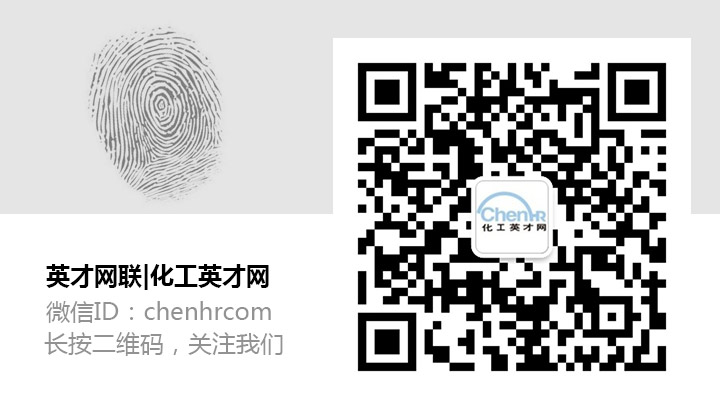 1、上班时间：上8点下5点，做六休一2、试用期3个月，转正即上五险一金
工作地址：天津市滨海新区（大港）开发区广兴路28号联系电话：15222755758（刘女士）